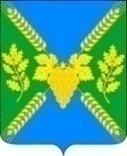 АДМИНИСТРАЦИЯ МОЛДАВАНСКОГО СЕЛЬСКОГО ПОСЕЛЕНИЯ КРЫМСКОГО РАЙОНАПОСТАНОВЛЕНИЕот 16.12.2021                                                                                                                      № 305село МолдаванскоеО признании утратившими силу отдельных постановлений администрации Молдаванского сельского поселения Крымского района В целях высвобождения нормативной правовой базы муниципального образования от акта, утратившего свою актуальность ввиду изменения нормативно-правового регулирования муниципального контроля, руководствуясь п.1 статьи 48 Федерального закона Российской Федерации от 6 октября 2003 гола № 131-ФЗ «Об общих принципах организации местного самоуправления Российской Федерации», статьей 3  Федерального закона от 31 июля 2020 года № 248-ФЗ «О государственном контроле (надзоре) и муниципальном контроле в Российской Федерации», п о с т а н о в л я ю: 1. Признать утратившими силу постановления администрации Молдаванского сельского поселения Крымского района:1) от 1 марта 2018 года № 25  «Об утверждении Положения о муниципальном контроле за сохранностью автомобильных дорог местного значения в границах населенных пунктов  Молдаванского сельского поселения  Крымского района»;2) от 2 декабря 2019 года № 206 «О внесении изменений в постановление администрации Молдаванского сельского поселения Крымского района от 1 марта 2018 года № 25 «Об утверждении Положения о порядке организации и осуществления муниципального контроля за обеспечением сохранности автомобильных дорог местного значения в границах населенных пунктов Молдаванского сельского поселения Крымского района».2.Ведущему специалисту администрации Молдаванского  сельского поселения Крымского района А.В.Петря обнародовать настоящее постановление путём размещения на информационных стендах, расположенных на территории муниципального образования и разместить на официальном сайте администрации Молдаванского  сельского поселения Крымского района в информационной сети Интернет.3. Постановление вступает в силу со дня обнародования, но не ранее 1 января 2022 года. Глава Молдаванского сельского поселения Крымского района 	                                                                                А.Н.Шахов